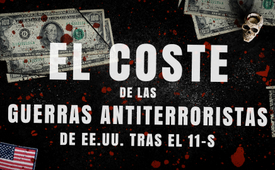 El coste de las guerras antiterroristas de EE.UU. tras el 11-S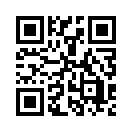 El Watson Institute For International And Public Affairs de la Universidad Brown de Washington ha publicado un estudio de proyecto muy esclarecedor. Analiza detalladamente los costes humanos y económicos de las guerras antiterroristas llevadas a cabo por Estados Unidos desde los atentados contra las Torres Gemelas, el World Trade Center y el Pentágono el 11 de septiembre de 2001. El siguiente breve resumen ilustra la espiral de destrucción en la que ha caído el mundo por el camino.Alemania ha pasado inesperadamente a la primera línea de la guerra de Ucrania. Esto plantea muchas cuestiones, ante todo sobre el papel de liderazgo mundial de Estados Unidos y las consecuencias de sus políticas.
Desde la Segunda Guerra Mundial, Estados Unidos ha actuado como protector mundial de la democracia, la libertad y los derechos humanos. Presentan sus estrategias políticas, militares y económicas como pasos necesarios para alcanzar estos objetivos y piden al resto del mundo que les apoye. De este modo, centran la atención en sus enemigos y la alejan de sus propias acciones. Los atentados contra las Torres Gemelas de Nueva York y el Pentágono en Washington el 11 de septiembre de 2001 supusieron una escalada trascendental de esta estrategia. Inmediatamente después, en su discurso público, el Presidente Bush declaró, entre otras cosas: "Estados Unidos se convirtió en el blanco de los ataques porque somos el faro más brillante de libertad y oportunidad en este mundo. [...] En nombre del pueblo estadounidense, doy las gracias a los numerosos Jefes de Estado de todo el mundo que han acudido a ofrecer sus condolencias y ayuda. Estados Unidos, sus amigos y aliados se unen a todos aquellos que desean la paz y la seguridad en el mundo, y juntos ganaremos la guerra contra el terrorismo. [...] Ninguno de nosotros olvidará jamás este día, pero seguimos adelante para defender la libertad y todo lo que es bueno y justo en nuestro mundo. [...]."

Con estas palabras, el Presidente Bush inició un cambio histórico radical. El detalle desapercibido de esto fue que interpretó los ataques a las Torres Gemelas y al Pentágono no como actos de terrorismo, sino en abstracto como "terrorismo" que atacaba a toda la nación estadounidense y a todos los valores que pretende asegurar en todo el mundo. Y de ahí ha deducido la necesidad de una guerra global contra ese enemigo anónimo, como si fuera la única respuesta adecuada a la tragedia que acababa de producirse. Además, Bush no dejó de hacer inmediatamente un llamamiento moral a todos los "amigos y aliados" para "luchar juntos" contra este enemigo oculto. Esto presuponía buscarlo. Personas, grupos, nacionalidades, naciones, quienquiera que sea, podría convertirse de repente en sospechoso. Además, desde el principio no se trató de una cuestión de defensa, sino de ataque. ¿Ha servido realmente Estados Unidos, bajo los presidentes Bush, Obama, Trump y Biden, a la causa de garantizar la libertad, la justicia y la paz en todo el mundo de esta manera?
El Watson Institute For International And Public Affairs de la Universidad Brown de Washington ha realizado un proyecto de estudio sobre los costes humanos y económicos de las guerras estadounidenses tras el atentado terrorista del 11 de septiembre de 2001 en Nueva York. He aquí un extracto de las conclusiones más importantes, a partir de 2021:

El coste de las guerras antiterroristas de EE.UU. tras el 11-S

→ Al menos 929.000 personas murieron a consecuencia de la violencia bélica directa.
vidas, fuerzas armadas de todos los bandos, civiles, periodistas y trabajadores de ayuda humanitaria.
→ muchas pérdidas indirectas por malnutrición, infraestructuras dañadas y
degradación medioambiental
→ más de 387.000 civiles y 7050 soldados estadounidenses muertos.
→ 38 millones de personas muertas por las guerras de Afganistán, Pakistán, Irak,
Siria, Libia, Yemen, Somalia y Filipinas.
→ Medidas antiterroristas llevadas a cabo por el Gobierno estadounidense en 85 países, con lo que
Expansión de las guerras por todo el planeta.
→ erosión de las libertades civiles y los derechos humanos en el país y en el extranjero.
→ los costes humanos y económicos de estas guerras se prolongarán durante décadas
→ gran parte de los fondos destinados a la reconstrucción de Iraq y
Afganistán se están utilizando para armar a las fuerzas de seguridad de ambos países.
→ gran parte de los fondos para ayuda humanitaria y reconstrucción de
sociedad civil se han perdido a causa del fraude, el despilfarro y los abusos.
→ coste de las guerras posteriores al 11-S en Irak, Afganistán, Pakistán, Siria y
otros: unos 8 billones de dólares
→ tras el 11-S, los responsables políticos estadounidenses apenas se plantearon alternativas a la guerra.

Estos dramáticos hechos, que sólo muestran la punta del iceberg, son una llamada de atención. Por trágicas que fueran las casi 3.000 víctimas del 11-S, no guardan relación con los costes de las numerosas guerras antiterroristas que han tenido lugar desde entonces.
Esta constatación arroja nueva luz sobre la relación de Alemania con su "aliado", Estados Unidos, y, en consecuencia, sobre la actual guerra en Ucrania. La guerra nunca trae ley y justicia, sino muerte cruel para innumerables personas y destrucción absurda de sus medios de vida.

Es hora de que Alemania asuma con valentía su propia responsabilidad en lugar de someterse sin carácter a objetivos extremadamente cuestionables.de rfg.Fuentes:"War Made Easy-When America's Presidents Lie" https://odysee.com/@EyesOnMediaAnalysis:6/War-made-easy:f

Discurso del Presidente Bush tras los atentados del 11 de septiembre de 2001
https://www.lmz-bw.de/fileadmin/user_upload/Downloads/Handouts/2018-06-13-bush-rede.pdf

El coste de las guerras antiterroristas de Estados Unidos tras los atentados del 11-S (pdf)
https://watson.brown.edu/costsofwar/papers/summary

Los atentados terroristas contra el World Trade Center y el Pentágono
https://www1.wdr.de/radio/wdr5/sendungen/zeitzeichen/zeitzeichen-elfter-september-newyork-pentagon-100.html

Traducción realizada con la versión gratuita del traductor www.DeepL.com/TranslatorEsto también podría interesarle:#9_11 - 9/11 - www.kla.tv/9_11

#Belicista - www.kla.tv/Belicista

#EE.UU. - www.kla.tv/EE.UU.

#el_terror - www.kla.tv/el_terrorKla.TV – Las otras noticias ... libre – independiente – no censurada ...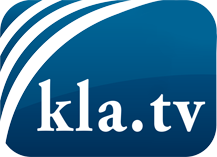 lo que los medios de comunicación no deberían omitir ...poco escuchado – del pueblo para el pueblo ...cada viernes emisiones a las 19:45 horas en www.kla.tv/es¡Vale la pena seguir adelante!Para obtener una suscripción gratuita con noticias mensuales
por correo electrónico, suscríbase a: www.kla.tv/abo-esAviso de seguridad:Lamentablemente, las voces discrepantes siguen siendo censuradas y reprimidas. Mientras no informemos según los intereses e ideologías de la prensa del sistema, debemos esperar siempre que se busquen pretextos para bloquear o perjudicar a Kla.TV.Por lo tanto, ¡conéctese hoy con independencia de Internet!
Haga clic aquí: www.kla.tv/vernetzung&lang=esLicencia:    Licencia Creative Commons con atribución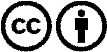 ¡Se desea la distribución y reprocesamiento con atribución! Sin embargo, el material no puede presentarse fuera de contexto.
Con las instituciones financiadas con dinero público está prohibido el uso sin consulta.Las infracciones pueden ser perseguidas.